WONDERWHEELZ
High Quality Silicone Rubber Wheels!Wonderwheelz square edge silicone rubber wheels are specially formulated with the finest grade of silicone and are excellent for pre-polishing porcelains and metals. Wonderwheelz are very flexible and adapt to contours. Because Wonderwheelz are long lasting, they are cost effective. Item# 513 (White Silicone Wheel Item Box of 100)Course – for reducing and smoothing Size: 22 x 3.15 mm / 7/8" x 1/8"Suggested Retail Price $50.95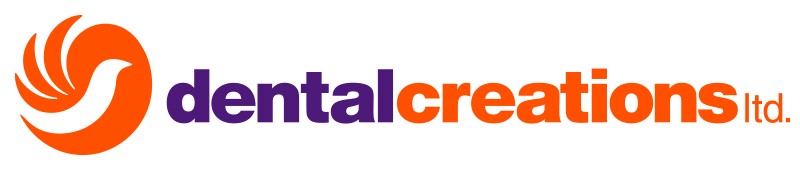 